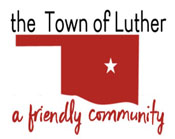 BOARD OF TRUSTEES FOR THE TOWN OF LUTHERSPECIAL MEETING AGENDA                MINUTESIn accordance with the Open Meeting Act, Title 25, Section 311 of the Oklahoma Statutes, the Town of Luther, County of Oklahoma, 108 S. Main Street, hereby calls a Special Meeting of the Luther Board of Trustees, Thursday, August 27th, 2020 at 6:30 p.m. at Town Hall, 108 S. Main St., Luther, OK 73054.Call to order.Invocation. Pledge of Allegiance.Roll Call… T. Langston absent.Determination of a quorum… YESTrustee Comments.No Action.Trustee One (Terry Arps)Consideration and discussion of proposed changes to fine structure to include addition of a vehicle maintenance fee.Tabled from July 14th meeting.Tabled from August 11th meeting.Motion to approve fine structure without the vehicle maintenance fee :T. Arps… 2nd: J. Schwarzmeier … 4 yes votes.Trustee Two (Brian Hall)Trustee Three (Trandy Langston)Trustee Four (Jeff Schwarzmeier)Trustee Five (Jenni White)Consideration, discussion and possible action to approve a Resolution #2020-16, to enable the collection of the locally authorized service fee on landline telephone bills to pay for E9-1-1 service, on an annual basis, to set the actual fee and through 9-1-1 ACOG, notify the appropriate ILEC or CLEC telephone companies by October 1, 2020.Motion to approve as written: J. White… 2nd: J. Schwarzmeier … 4 yes votes.Consideration, discussion and possible action to contract with BFAC.com for the community-based cell phone app. Motion to approve as written: J. White… 2nd: T. Arps … 4 yes votes.Consideration, discussion and possible action to apply for CARES Act funds for reimbursement of the cell phone app.Motion to approve as written: J. White… 2nd: J. Schwarzmeier … 4 yes votes.Consideration, discussion and possible action to hire William Price as part-time Code Enforcement officer. Pay and hours to be discussed, with action taken as the Board directs.Motion to approve as written @ $10.50 per hour x 15 hours per week: J. White… 2nd: B. Hall … 4 yes votes.Consideration, discussion and possible action to remove two dead trees from Wildhorse Park.Motion to approve as written by town citizens: J. White… 2nd: J. Schwarzmeier … 4 yes votes.Consideration and discussion to define a Feral Cat Control policy.Tabled to September 8th meeting.Consideration, discussion and possible action to approve Luther schools to install a scoreboard at the softball field.Motion to approve as written: J. White… 2nd: J. Schwarzmeier … 4 yes votes.Consideration, discussion and possible action to approve a jail services agreement between the Town of Luther and Oklahoma County.Motion to approve as written: J. White… 2nd: T. Arps … 4 yes votes.Consideration, discussion and possible action to address a sales tax election.Motion to start working on a plan to have an election item to increase sales tax to occur on April, 6 2020: J. White… 2nd: J. Schwarzmeier … 4 yes votes.Consideration, discussion and possible action to appoint a board member to the Eastern Oklahoma County Medical Development Authority (EOCMDA).Motion to approve Jenni White as written: J. White… 2nd: J. Schwarzmeier … 4 yes votes.Consideration, discussion and possible action to accept the settlement offer from OMAG for the flooding in the court/board room.Motion to approve as written: J. White… 2nd: J. Schwarzmeier … 4 yes votes.Consideration, discussion and possible action to hire an engineer to identify, analyze and estimate a sewer work project for which we can apply for REAP and CDBG grants.Tabled to September 8th meeting. Open discussion with the public pertaining to Town business, L.P.W.A. business and/or other topics deemed relevant. No action will be taken during this item.No Action. Consideration and discussion of the proposed Mixed-Use District Ordinance.Tabled to September 8th meeting.Citizen participation:  Citizens may address the Board during open meetings on any matter on the agenda prior to the Board taking action on the matter. On any item not on the current agenda, citizens may address the Board under the agenda item Citizen Participation. Citizens should fill out a Citizen’s Participation Request form and give it to the Mayor. Citizen Participation is for information purposes only, and the Board cannot discuss, act or make any decisions on matters presented under Citizens Participation. Citizens are requested to limit their comments to two minutes.No Action.Adjourn.Motion to adjourn: J. White… 2nd: J. Schwarzmeier … 4 yes votes.___transcribed 08/29/2020 by____Kim Bourns, Town Clerk/Treasurer*Agenda Posted Tuesday, August 25th, 2020 at Luther Town Hall, on the website at www.townoflutherok.com and on Facebook at The Town of Luther, prior to 6:30 pm.